MARKETING CAMPAIGN GANTT CHART EXAMPLE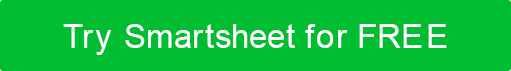 PROJECT TITLEPROJECT MANAGERCOMPANY NAMEDATEProject AlphaJohn K.Weller Corp.MM/DD/YYPHASE ONEPHASE ONEPHASE ONEPHASE TWOPHASE TWOPHASE TWOPHASE THREEPHASE THREEPHASE THREEPHASE FOURPHASE FOURPHASE FOURPHASE FIVEPHASE FIVEPHASE FIVEPHASE SIXPHASE SIXPHASE SIXTASK IDTASK% DONEASSIGNED TOSTART DATEEND DATEWEEK1WEEK2WEEK3WEEK4WEEK5WEEK6WEEK7WEEK8WEEK9WEEK10WEEK11WEEK12WEEK13WEEK14WEEK15WEEK16WEEK17WEEK181Project Conception and Initiation1.1Establish Goals100% Leon W.MM/DD/YYMM/DD/YY1.1.1Determine Target Audience100% Kylie R.MM/DD/YY  MM/DD/YY1.2Develop Creative Concept90% Pete S.MM/DD/YY  MM/DD/YY1.3Identify Marketing Channels40% Steve L.MM/DD/YY  MM/DD/YY1.4Budget and Financial Projection70% Allen W.MM/DD/YY  MM/DD/YY1.5Set up Campaign Calendar60% Malik M.MM/DD/YY  MM/DD/YY1.6Creative Brief50% Malik M. MM/DD/YY MM/DD/YY2Creative Development2.1Message Planning5%2.2Create Marketing Assets30%2.3Gather Customer Testimonials0%2.4Other0%3Promotion Plan3.1Email Campaign0%3.2Social Media0%3.2.1Sales Outreach0%3.2.2Press Release0%3.3Print Advertising0%3.3.1Other0%4Project Performance / Monitoring4.1Project Objectives0%4.2Quality Deliverables0%4.3Effort and Cost Tracking0%4.4Project Performance0%5Launch0%5.1Channel A0%5.2Channel B0%5.3Channel C0%5.4Channel D0%6Measurement0%6.1Key Metrics Channel A0%6.2Key Metrics Channel B0%6.3Performance Evaluation0%6.4Plan Refinement0%6.1Key Metrics Channel A0%DISCLAIMERAny articles, templates, or information provided by Smartsheet on the website are for reference only. While we strive to keep the information up to date and correct, we make no representations or warranties of any kind, express or implied, about the completeness, accuracy, reliability, suitability, or availability with respect to the website or the information, articles, templates, or related graphics contained on the website. Any reliance you place on such information is therefore strictly at your own risk.